Ms. Molloy           3rd class                    Week 5                 April 27th-1st May  Email address: msmolloy3rdclass@gmail.comHello, boys and girls .Here is a list of suggested work so please do what you can ,do not spent more than two hours any day at your work, most importantly keep active and enjoy this lovely weather. To help you all to get access to the material ,we are going to be using a Padlet.This is a web page, which has lots of links to websites and links to books and games that we will be using.If any of you completed any projects over the past few weeks on the solar system or poetry, please feel free to take a picture of your project and sent it to me on the above email address, if you did not complete projects, do not worry too much.Follow this link        https://padlet.com/3rdclassmolloy/BookmarksRemember to tune into the RTE Home School Hub every day at 11.00Music-Keep practising your Tin Whistle –watch some new tunes on YouTube –search Irish Tin whistles lessons with the online academy of music. Try to learn Frère Jacques again this week. (See notes on Padlet)PE- Don’t forget to enjoy some of Joe Wicks exercise programme every morning at 9 am on YouTube. Dance with Tina Higgins is live every Monday, Tuesday and Wednesday on Facebook.Mrs. Mc Bride’s  Group, please continue with the books I sent home with you, do two pages of maths every day, two pages of handwriting and read lots of stories. Here is a list of websites where you will find many reading and maths games to play.Funbrain-Games and booksInternational children’s digital Library-free booksStory Starters-help you to write storiesFluent U-music, games and cartoonsMaths counting games-www.topmarks.co.ukwww.mathsplayground.com- racing games for + and – sums.Learn 10 addition tables.10 +SEN children continue looking up what your SEN teachers have planned for you. Their suggestions of work is more important than class work so do not try to be doing all my suggested work as well .Do what you can.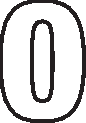 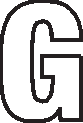 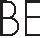 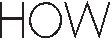 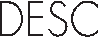 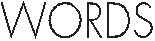 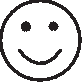 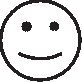 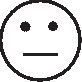 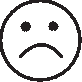 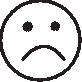 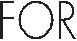 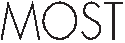 HOW MY FACE LOOKS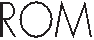 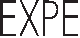 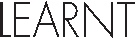 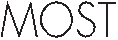 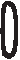 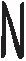 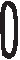 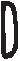 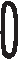 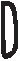 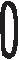 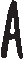 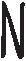 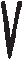 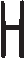 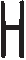 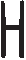 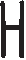 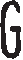 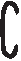 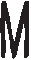 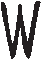 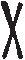 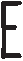 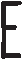 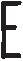 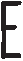 Monday TuesdayWednesdayThursdayFridayMaths Busy at MathsPage 39Learn Division 9 tables(see Padlet)EnglishRead At Home- page 93 -Answer written questionsSpellings-See list 25 on Padlet(Use one copy that can be used for all written work during home schooling.)IrishRead Irish Poem on PadletMathsBAM page 40Learn tablesEnglishRead Small World pages 4-5 (Birds)Research on a bird of your choice-see Bird Watch Ireland for ideasLearn SpellingsIrishRead Irish Poem on PadletMathsBAM page 42Learn tablesEnglishRead at Home page 94IrishRead Irish Poem on PadletHistoryWork on page 2 of your Covid 19 Time capsule sheet (See Padlet)MathsBAM page 43 Learn tablesEnglishListen to  a David Williams story on lineLearn SpellingsIrishRead Irish poem and now write it out into your copy and decorate it.Interactive tables games (See padlet for division 9 game)  Complete  division tables sheet ( division 9 )on padletEnglishGet someone to call out your spellings list and test you. See Padlet to correct list.ArtListen to the birds this morning-Draw and name a bird of your choice or make a birdhouse for your garden. (See Padlet)I cannot wait to see your masterpieces.